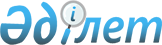 О внесении изменений в решение Хромтауского районного маслихата от 22 декабря 2023 года № 101 "Об утверждении Хромтауского районного бюджета на 2024-2026 годы"Решение Хромтауского районного маслихата Актюбинской области от 10 июня 2024 года № 186
      Хромтауский районный маслихат РЕШИЛ:
      1. Внести в решение Хромтауского районного маслихата "Об утверждении Хромтауского районного бюджета на 2024-2026 годы" от 22 декабря 2023 года № 101 следующие изменения:
      пункт 1 изложить в новой редакции:
      "1. Утвердить районный бюджет на 2024-2026 годы согласно приложениям 1, 2 и 3 соответственно, в том числе на 2024 год в следующих объемах:
      1) доходы – 14 991 521 тысяч тенге, в том числе:
      налоговые поступления – 11 740 300 тысяч тенге;
      неналоговые поступления – 40 100 тысяч тенге;
      поступления от продажи основного капитала – 5 000 тысяч тенге;
      поступления трансфертов – 3 196 121 тысяч тенге;
      2) затраты – 18 030 738,6 тысяч тенге;
      3) чистое бюджетное кредитование – 158 658 тысяч тенге, в том числе:
      бюджетные кредиты – 197 336 тысяч тенге;
      погашение бюджетных кредитов – 38 678 тысяч тенге;
      4) сальдо по операциям с финансовыми активами – 0 тенге, в том числе:
      приобретение финансовых активов – 0 тенге;
      поступления от продажи финансовых активов государства – 0 тенге;
      5) дефицит (профицит) бюджета – -3 197 875,6 тысяч тенге; 
      6) финансирование дефицита (использование профицита) бюджета – 
      3 197 875,6 тысяч тенге, в том числе:
      поступление займов – 1 124 048 тысяч тенге;
      погашение займов – 38 678 тысяч тенге;
      используемые остатки бюджетных средств – 2 112 505,6 тысяч тенге.".
      2. Приложение 1 к указанному решению изложить в новой редакции согласно приложения к настоящему решению.
      3. Настоящее решение вводится в действие с 1 января 2024 года. Хромтауский районный бюджет на 2024 год
					© 2012. РГП на ПХВ «Институт законодательства и правовой информации Республики Казахстан» Министерства юстиции Республики Казахстан
				
      Председатель Хромтауского районного маслихата 

Болатов Э. Б.
Приложение к решению 
Хромтауского районного 
маслихата от 10 июня 2024 года 
№ 186Приложение 1 к решению
Хромтауского районного 
маслихата от 22 декабря 2023 
года № 101
Категория
Категория
Категория
Категория
Категория
Сумма(тысяч тенге)
Сумма(тысяч тенге)
Класс
Класс
Класс
Класс
Сумма(тысяч тенге)
Сумма(тысяч тенге)
Подкласс
Подкласс
Наименование
1
2
3
4
5
5
I. Доходы
14 991 521
14 991 521
1
Налоговые поступления
11 740 300
11 740 300
01
Подоходный налог
5 688 700
5 688 700
1
Корпоративный подоходный налог
1 100 000
1 100 000
2
Индивидуальный подоходный налог
4 588 700
4 588 700
 03
Социальный налог
3 510 000
3 510 000
1 
Социальный налог
3 510 000
3 510 000
04
Налоги на собственность
2 460 000
2 460 000
1
Налоги на имущество
2 460 000
2 460 000
05
Внутренние налоги на товары, работы и услуги
46 600
46 600
2
Акцизы
4 100
4 100
3
Доходы от использования природных и других ресурсов
25 000
25 000
4
Сборы за ведение предпринимательской и профессиональной деятельности
17 500
17 500
08
Обязательные платежи, взимаемые за совершение юридически значимых действий и (или) выдачу документов уполномоченными на то государственными органами или должностными лицами
35 000
35 000
1
Государственная пошлина
35 000
35 000
2
Неналоговые поступления
40 100
40 100
01
Доходы от государственной собственности
10 010
10 010
5 
Доходы от аренды имущества, находящегося в государственной собственности
10 000
10 000
7
Вознаграждения по кредитам, выданным из государственного бюджета
10
10
04
Штрафы, пени, санкции, взыскания, налагаемые государственными учреждениями, финансируемыми из государственного бюджета, а также содержащимися и финансируемыми из бюджета (сметы расходов) Национального Банка Республики Казахстан
90
90
1
Штрафы, пени, санкции, взыскания, налагаемые государственными учреждениями, финансируемыми из государственного бюджета, а также содержащимися и финансируемыми из бюджета (сметы расходов) Национального Банка Республики Казахстан, за исключением поступлений от организаций нефтяного сектора и в Фонд компенсации потерпевшим
90
90
06
Прочие неналоговые поступления
30 000
30 000
1
Прочие неналоговые поступления
30 000
30 000
3
Поступления от продажи основного капитала
15 000
15 000
01
Продажа государственного имущества, закрепленного за государственными учреждениями
5 000
5 000
1
Продажа государственного имущества, закрепленного за государственными учреждениями
5 000
5 000
03
Продажа земли и нематериальных активов
10 000
10 000
1
Продажа земли
10 000
10 000
4
Поступления трансфертов
3 196 121
3 196 121
02
Трансферты из вышестоящих органов государственного управления
3 196 121
3 196 121
2
Трансферты из областного бюджета
3 196 121
3 196 121
Функциональная группа
Функциональная группа
Функциональная группа
Функциональная группа
Функциональная группа
Сумма(тысяч тенге)
Функциональная подгруппа
Функциональная подгруппа
Функциональная подгруппа
Функциональная подгруппа
Сумма(тысяч тенге)
Администратор бюджетных программ
Администратор бюджетных программ
Администратор бюджетных программ
Сумма(тысяч тенге)
Программа
Программа
Сумма(тысяч тенге)
Наименование
Сумма(тысяч тенге)
1
2
3
4
5
6
II. Затраты
18 030 738,6
01
Государственные услуги общего характера
3 507 908
1
Представительные, исполнительные и другие органы, выполняющие общие функции государственного управления
572 231
112
Аппарат маслихата района (города областного значения)
52 311
001
Услуги по обеспечению деятельности маслихата района (города областного значения)
52 311
122
Аппарат акима района (города областного значения)
519 920
001
Услуги по обеспечению деятельности акима района (города областного значения)
303 666
003
Капитальные расходы государственного органа
174 521
113
Целевые текущие трансферты нижестоящим бюджетам
41 733
2
Финансовая деятельность
3 707
459
Отдел экономики и финансов района (города областного значения)
3 707
003
Проведение оценки имущества в целях налогооблажения
2 219
010
Приватизация, управление коммунальным имуществом, постприватизационная деятельность и регулирование споров, связанных с этим
1 488
9
Прочие государственные услуги общего характера
2 931 970
458
Отдел жилищно-коммунального хозяйства, пассажирского транспорта и автомобильных дорог района (города областного значения)
2 843 419
001
Услуги по реализации государственной политики на местном уровне в области жилищно-коммунального хозяйства, пассажирского транспорта и автомобильных дорог
68 713
013
Капитальные расходы государственного органа
12 771
113
Целевые текущие трансферты нижестоящим бюджетам
2 761 935
459
Отдел экономики и финансов района (города областного значения)
88 551
001
Услуги по реализации государственной политики в области формирования и развития экономической политики, государственного планирования, исполнения бюджета и управления коммунальной собственностью района (города областного значения)
79 351
015
Капитальные расходы государственного органа
9 200
02
Оборона
189 660
1
Военные нужды
17 465
122
Аппарат акима района (города областного значения)
17 465
005
Мероприятия в рамках исполнения всеобщей воинской обязанности
17 465
2
Организация работы по чрезвычайным ситуациям
172 195
122
Аппарат акима района (города областного значения)
172 195
006
Предупреждение и ликвидация чрезвычайных ситуаций масштаба района (города областного значения)
45 193
007
Мероприятия по профилактике и тушению степных пожаров районного (городского) масштаба, а также пожаров в населенных пунктах, в которых не созданы органы государственной противопожарной службы
127 002
06
Социальная помощь и социальное обеспечение
527 703
1
Социальное обеспечение
43 939
451
Отдел занятости и социальных программ района (города областного значения)
43 939
005
Государственная адресная социальная помощь
43 939
2
Социальная помощь
354 124
451
Отдел занятости и социальных программ района (города областного значения)
354 124
004
Оказание социальной помощи на приобретение топлива специалистам здравоохранения, образования, социального обеспечения, культуры, спорта и ветеринарии в сельской местности в соответствии с законодательством Республики Казахстан
14 200
006
Оказание жилищной помощи
2 735
007
Социальная помощь отдельным категориям нуждающихся граждан по решениям местных представительных органов
138 242
017
Обеспечение нуждающихся лиц с инвалидностью обязательными гигиеническими средствами и предоставление услуг специалистами жестового языка, индивидуальными помощниками в соответствии с индивидуальной программой реабилитации лиц с инвалидностью
198 947
9
Прочие услуги в области социальной помощи и социального обеспечения
129 640
451
Отдел занятости и социальных программ района (города областного значения)
129 640
001
Услуги по реализации государственной политики на местном уровне в области обеспечения занятости и реализации социальных программ для населения
58 206
011
Оплата услуг по зачислению, выплате и доставке пособий и других социальных выплат
2 000
050
Обеспечение прав и улучшение качества жизни лиц с инвалидностью в Республике Казахстан
69 434
07
Жилищно-коммунальное хозяйство
1 627 801
1
Жилищное хозяйство
1 232 852
458
Отдел жилищно-коммунального хозяйства, пассажирского транспорта и автомобильных дорог района (города областного значения)
2 000
031
Подготовка технических паспортов на объекты кондоминиума
2 000
466
Отдел архитектуры, градостроительства и строительства района (города областного значения)
1 230 852
003
Проектирование и (или) строительство, реконструкция жилья коммунального жилищного фонда
6 500
004
Проектирование, развитие и (или) обустройство инженерно-коммуникационной инфраструктуры
154 055
098
Приобретение жилья коммунального жилищного фонда
1 070 297
2
Коммунальное хозяйство
390 119
458
Отдел жилищно-коммунального хозяйства, пассажирского транспорта и автомобильных дорог района (города областного значения)
327 658
012
Функционирование системы водоснабжения и водоотведения
24 600
026
Организация эксплуатации тепловых сетей, находящихся в коммунальной собственности районов (городов областного значения)
40 000
028
Развитие коммунального хозяйства
51 702
058
Развитие системы водоснабжения и водоотведения в сельских населенных пунктах
211 356
466
Отдел архитектуры, градостроительства и строительства района (города областного значения)
62 461
005
Развитие коммунального хозяйства
62 461
3
Благоустройства населенных пунктов
4 830
458
Отдел жилищно-коммунального хозяйства, пассажирского транспорта и автомобильных дорог района (города областного значения)
4 830
016
Обеспечение санитарии населенных пунктов
4 830
08
Культура, спорт, туризм и информационное пространство
596 686
1
Деятельность в области культуры
279 798
457
Отдел культуры, развития языков, физической культуры и спорта района (города областного значения)
249 798
003
Поддержка культурно - досуговой работы
249 798
466
Отдел архитектуры, градостроительства и строительства района (города областного значения)
30 000
011
Развитие объектов культуры
30 000
2
Спорт
26 860
457
Отдел культуры, развития языков, физической культуры и спорта района (города областного значения)
26 860
008
Развитие массового спорта и национальных видов спорта
1 500
009
Проведение спортивных соревнований на районном (города областного значения) уровне
5 250
010
Подготовка и участие членов сборных команд района (города областного значения) по различным видам спорта на областных спортивных соревнованиях
20 110 
3
Информационное пространство
92 774
456
Отдел внутренней политики района (города областного значения)
20 000
002
Услуги по проведению государственной информационной политики
20 000
457
Отдел культуры, развития языков, физической культуры и спорта района (города областного значения)
72 774
006
Функционирование районных (городских) библиотек
72 774
9
Прочие услуги по организации культуры, спорта, туризма и информационного пространства
197 254
456
Отдел внутренней политики района (города областного значения)
84 557 
001
Услуги по реализации государственной политики на местном уровне в области информации, укрепления государственности и формирования социального оптимизма граждан
25 149
003
Реализация мероприятий в сфере молодежной политики
56 155
006
Капитальные расходы государственного органа
1 900
032
Капитальные затраты подведомственных государственных органов и организаций
1 353
457
Отдел культуры, развития языков, физической культуры и спорта района (города областного значения)
112 697
001
Услуги по реализации государственной политики на местном уровне в области развития языков и культуры
23 950
014
Капитальные расходы государственного органа
4 680
032
Капитальные затраты подведомственных государственных органов и организаций
84 067
9
Топливно-энергетический комплекс и недропользование
1 206
9
Прочие услуги в области топливно-энергетического комплекса и недропользования
1 206
458
Отдел жилищно-коммунального хозяйства, пассажирского транспорта и автомобильных дорог района (города областного значения)
1 206
036
Развитие газотранспортной системы
1 206
10
Сельское, водное, лесное, рыбное хозяйство, особо охраняемые природные территории, охрана окружающей среды и животного мира, земельные отношения
125 808
1
Сельское хозяйство
114 924
466
Отдел архитектуры, градостроительства и строительства района (города областного значения)
21 465
010
Развитие объектов сельского хозяйства
21 465
477
Отдел сельского хозяйства и земельных отношений района (города областного значения)
93 459
001
Услуги по реализации государственной политики на местном уровне в сфере сельского хозяйства и земельных отношений на территории района (города областного значения)
66 342
003
Капитальные расходы государственного органа
3 379
6
Земельные отношения
23 738
477
Отдел сельского хозяйства и земельных отношений района (города областного значения)
23 738
009
Земельно-хозяйственное устройство населенных пунктов
22 250
011
Землеустройство, проводимое при установлении границ районов, городов областного значения, районного значения, сельского округов, поселков, сел
1 488
9
Прочие услуги в области сельского, водного, лесного, рыбного хозяйства, охраны окружающей среды и земельных отношений
10 884
459
Отдел экономики и финансов района (города областного значения)
10 884
099
Реализация мер по оказанию социальной поддержки специалистов
10 884
11
Промышленность, архитектурная, градостроительная и строительная деятельность
220 492
2
Архитектурная, градостроительная и строительная деятельность
220 492
466
Отдел архитектуры, градостроительства и строительства района (города областного значения)
220 492
001
Услуги по реализации государственной политики в области строительства, улучшения архитектурного облика городов, районов и населенных пунктов области и обеспечению рационального и эффективного градостроительного освоения территории района (города областного значения)
132 905
013
Разработка схем градостроительного развития территории района, генеральных планов городов районного (областного) значения, поселков и иных сельских населенных пунктов
74 616
015
Капитальные расходы государственного органа
12 971
12
Транспорт и коммуникация
3 815 615
1
Автомобильный транспорт
3 815 615
458
Отдел жилищно-коммунального хозяйства, пассажирского транспорта и автомобильных дорог района (города областного значения)
3 815 615
022
Развитие транспортной инфраструктуры
1 908 710
023
Обеспечение функционирования автомобильных дорог
126 678
045
Капитальный и средний ремонт дорог районного значения и улиц населенных пунктов.
274 874
051
Реализация приоритетных проектов транспортной инфраструктуры
1 505 353
13
Прочие
937 504
3
Поддержка предпринимательской деятельности и защита конкуренции
32 381
469
Отдел предпринимательства района (города областного значения)
32 381
001
Услуги по реализации государственной политики на местном уровне в области развития предпринимательства
28 381
003
Поддержка предпринимательской деятельности
4 000
9
Прочие
905 123
457
Отдел культуры, развития языков, физической культуры и спорта района (города областного значения)
180 051
052
Реализация мероприятий по социальной и инженерной инфраструктуре в сельских населенных пунктах в рамках проекта "Ауыл-Ел бесігі"
180 051
458
Отдел жилищно-коммунального хозяйства, пассажирского транспорта и автомобильных дорог района (города областного значения)
447 752
062
Реализация мероприятий по социальной и инженерной инфраструктуре сельских поселений в рамках проекта "Ауыл-Ел бесігі"
382 504
064
Реализация мероприятий по социальной и инженерной инфраструктуре в сельских населенных пунктах в рамках проекта "Ауыл-Ел бесігі"
65 248
459
Отдел экономики и финансов района (города областного значения)
168 000
012
Резерв местного исполнительного органа района (города областного значения)
168 000
466
Отдел архитектуры, градостроительства и строительства района (города областного значения)
109 320
079
Реализация мероприятий по социальной и инженерной инфраструктуре в сельских населенных пунктах в рамках проекта "Ауыл-Ел бесігі"
109 320
14
Обслуживание долга
98 088
1
Обслуживание долга
98 088
459
Отдел экономики и финансов района (города областного значения)
98 088
021
Обслуживание долга местных исполнительных органов по выплате вознаграждений и иных платежей по займам из областного бюджета
98 088
15
Трансферты
6 382 267,6
1
Трансферты
6 382 267,6
459
Отдел экономики и финансов района (города областного значения)
6 382 267,6
006
Возврат неиспользованных (недоиспользованных) целевые трансфертов
196 142,6
007
Бюджетные изъятия
5 260 568
024
60 704
038
Субвенции
586 437
054
Возврат сумм неиспользованных (недоиспользованных) целевых трансфертов, выделенных из республиканского бюджета за счет целевого трансферта из Национального фонда Республики Казахстан
278 416
III. Чистое бюджетное кредитование
158 658
Бюджетные кредиты
197 336
7
Жилищно-коммунальное хозяйство
167 800
1
Жилищное хозяйство
167 800
458
Отдел жилищно-коммунального хозяйства, пассажирского транспорта и автомобильных дорог района (города областного значения)
167 800
081
Кредитование на проведение капитального ремонта общего имущества объектов кондоминиумов
167 800
10
Сельское, водное, лесное, рыбное хозяйство, особо охраняемые природные территории, охрана окружающей среды и животного мира, земельные отношения
29 536
9
Прочие услуги в области сельского, водного, лестного, рыбного, хозяйства, охраны окружающей среды и земельных отношений
29 536
459
Отдел экономики и финансов района (города областного значения)
29 536
018
Бюджетные кредиты для реализации мер социальной поддержки специалистов
29 536
5
Погашение бюджетных кредитов
38 678
01
Погашение бюджетных кредитов 
38 678
1
Погашение бюджетных кредитов выданных из государственного бюджета
38 678
13
Погашение бюджетных кредитов, выданных из местного бюджета физическим лицам
38 678
IV.Сальдо по операциям с финансовыми активами
0,0
V. Дефицит (профицит) бюджета
- 3 197 875,6
VI. Финансирование дефицита (использование профицита) бюджета
3 197 875,6
 7
Поступление займов
1 124 048
01
Внутренние государственные займы
1 124 048
2
Договора займа
1 124 048
03
Займы, получаемые местным исполнительным органом района (города областного значения)
1 124 048
16 
Погашение займов
38 678
1
Погашение займов
38 678
459
Отдел экономики и финансов района (города областного значения)
38 678
005
Погашение долга местного исполнительного органа перед вышестоящим бюджетом
38 678
8
Используемые остатки бюджетных средств
2 112 505,6
01
Остатки бюджетных средств
2 112 505,6
1
Свободные остатки бюджетных средств
2 112 505,6